Kemian preliminäärikoe 20p tehtävät, tee 2 kplJokainen tehtävä on omalla sivullaan (kuvana abittijärjestelmästä).9. Meriveden happamoituminen     (2 sivua)10. Heikon hapon tunnistaminen       (1 sivu, mittaustulokset erillisessä tiedostossa)11. Rautapitoisuuden määrittäminen jätevedestä       (2 sivua: teoria-osa + kokeellinen osa, liite)Tee tehtävät läksyvihkoon.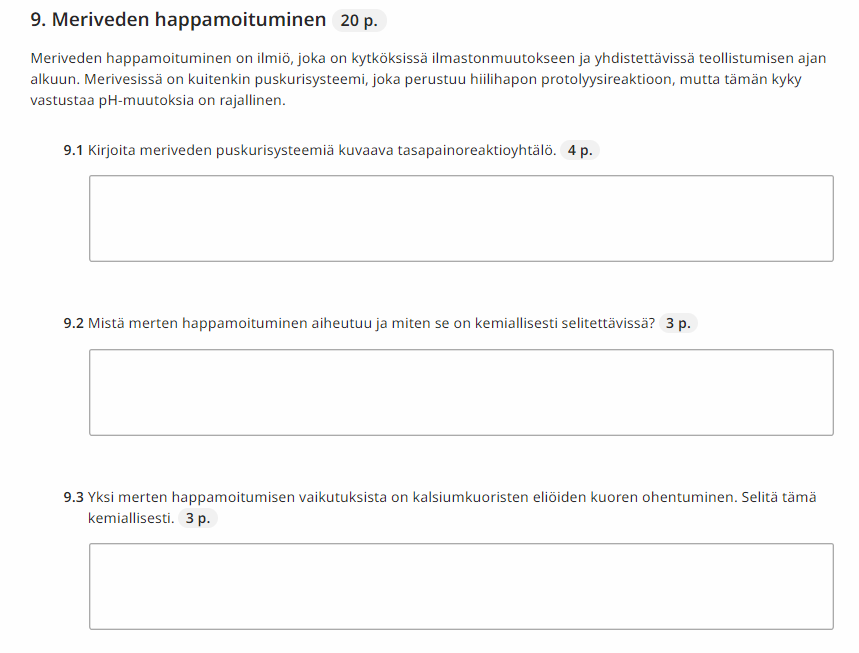 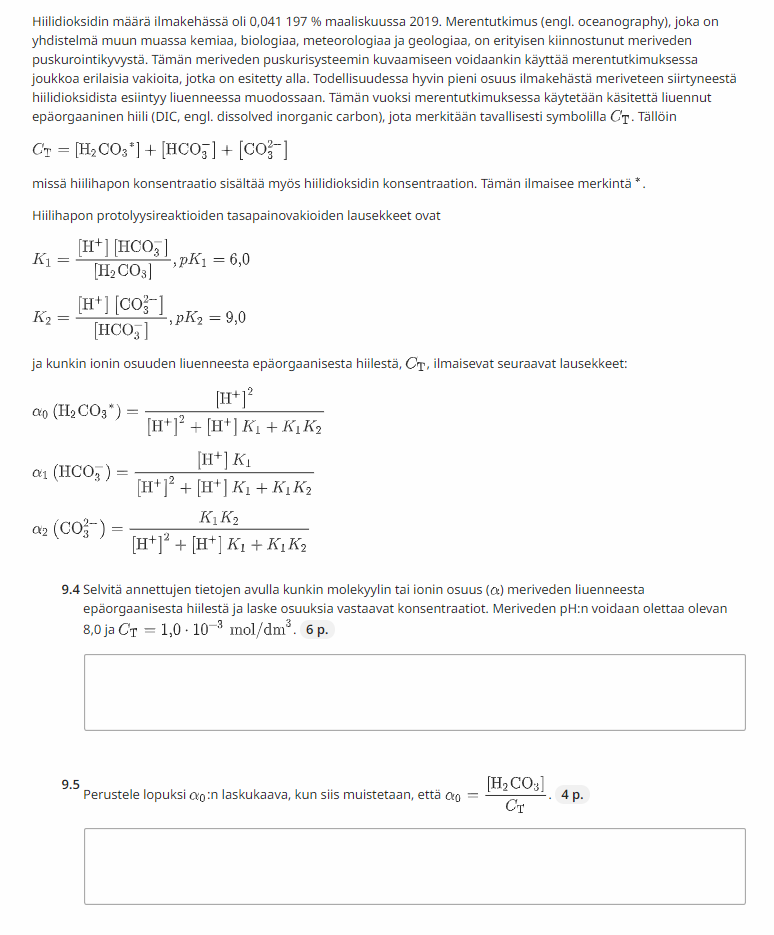 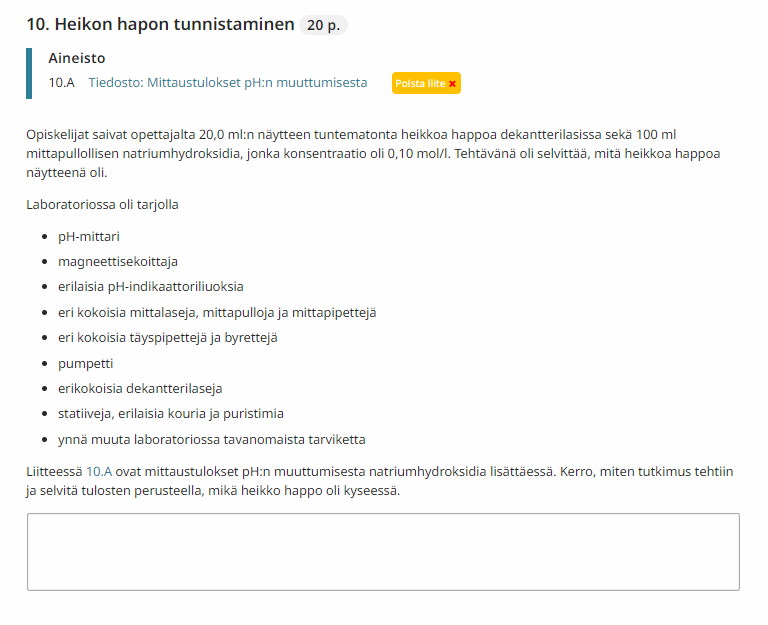 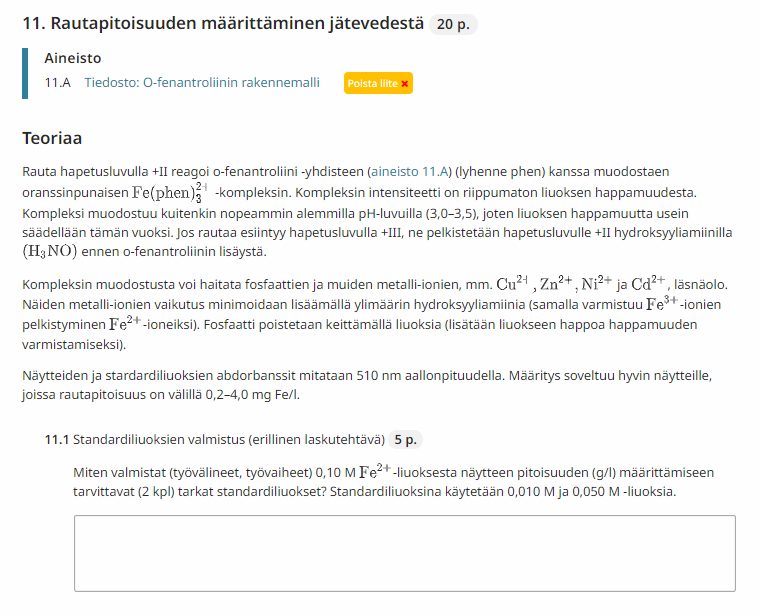 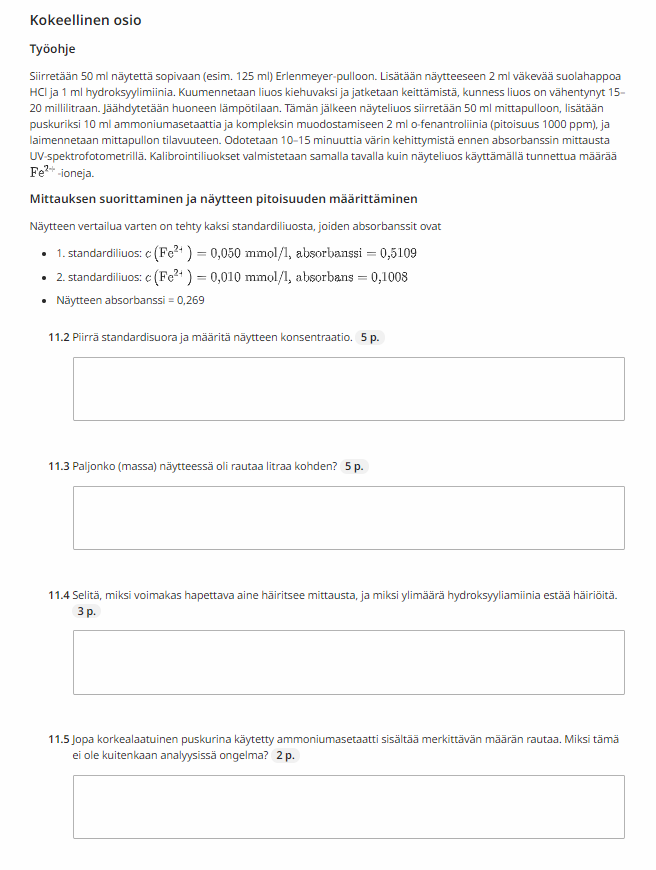 